ОТЧЕТ РУКОВОДИТЕЛЯ РАЙОННОГО МЕТОДИЧЕСКОГО ОБЪЕДИНЕНИЯ УЧИТЕЛЕЙ ФИЗИКИ за 2018-2019 учебный годРуководитель: Лемешко Татьяна Сергеевна, учитель физики высшей категории МКОУ Богучанская школа №2.Методическая тема объединения «Повышение профессиональной компетенции учителя физики в условиях перехода на ФГОС второго поколения».Поставленные перед методическим объединение цели:создание условий для эффективного обучения учащихся в современных условиях;повышение качества обучения учащихся на основе деятельностного подхода как средства реализации современных целей образования;содействие развитию профессиональной компетенции учителя в условиях реализации ФГОС основного общего образования;совершенствование работы с одаренными детьми, путем привлечения их к активной олимпиадной, проектной и исследовательской деятельностиреализовывались через следующие задачи:активизировать формы и методы  работы по подготовке учащихся 11-х и 9-х классов к сдаче итоговой аттестации в форме ЕГЭ и ОГЭ;совершенствовать методы обучения и воспитания, способствующие развитию и поддержанию у учащихся стремления к успеху;совершенствовать качество подготовки обучающихся по физике  на основе использования современных образовательных технологий;изучение и внедрение в практику работы нормативных документов, регламентирующих условия реализации образовательной программы по физике с учётом достижения целей, устанавливаемых Федеральным государственным образовательным стандартом;создать благоприятные условия педагогам для самообразования, выявления и развития их творческого потенциала, для формирования, обобщения и распространения опыта эффективной педагогической деятельности.В концепции общего среднего образования  четко сказано: «Общеобразовательная школа должна формировать целостную систему универсальных знаний, умений, навыков, а также опыт самостоятельной деятельности и личной ответственности обучающихся, то есть ключевые компетенции, определяющие современное качество содержания образования». Так же были определены основные направления работы методического объединения:развитие современного стиля педагогического мышления учителя (таких его черт как системность, компетентность, конкретность, чувство меры, гибкость, мобильность) и его готовность к профессиональному самосовершенствованию, работе над собой;повышение научной информативности в области знаний учебного предмета и смежных дисциплин;деятельность учителей по выбранным темам самообразования;разработка и внедрение собственных педагогических технологий преподавания физики;изучение и внедрение в практику инновационных технологий и их элементов;совершенствование внутришкольных систем подготовки учащихся к ЕГЭ и ОГЭ;индивидуальная работа с одаренными детьми.Научно-методическая работа строилась в соответствии со следующей нормативно-правовой базой:Закон «Об образовании РФ»;Конвекция о правах ребенка;Закон РФ «Об основных гарантиях прав ребенка»;Концепция модернизации Российского образования на период до 2020 года;Программа «Одаренные дети»;Программа «Образование и здоровье»;Примерные программы по предметам;Положение о РМО;Положение о проводимых конкурсах на российском, региональном, муниципальном и школьном уровнях.Результаты экзаменов по физике – ОГЭ  (без учета дополнительного периода)Результаты экзаменов по физике – ОГЭ  (без учета дополнительного периода)Если количество пятерок и четверок увеличилось незначительно, то количество двоек возросло в несколько раз. Это нас очень не радует! По мнению учителей, учащиеся, сдававшие, в этом году ОГЭ были на много слабее.  (Интеллектуальный уровень не высокий)Результаты экзаменов по физике – ЕГЭ  Результаты ВПР: 7 класс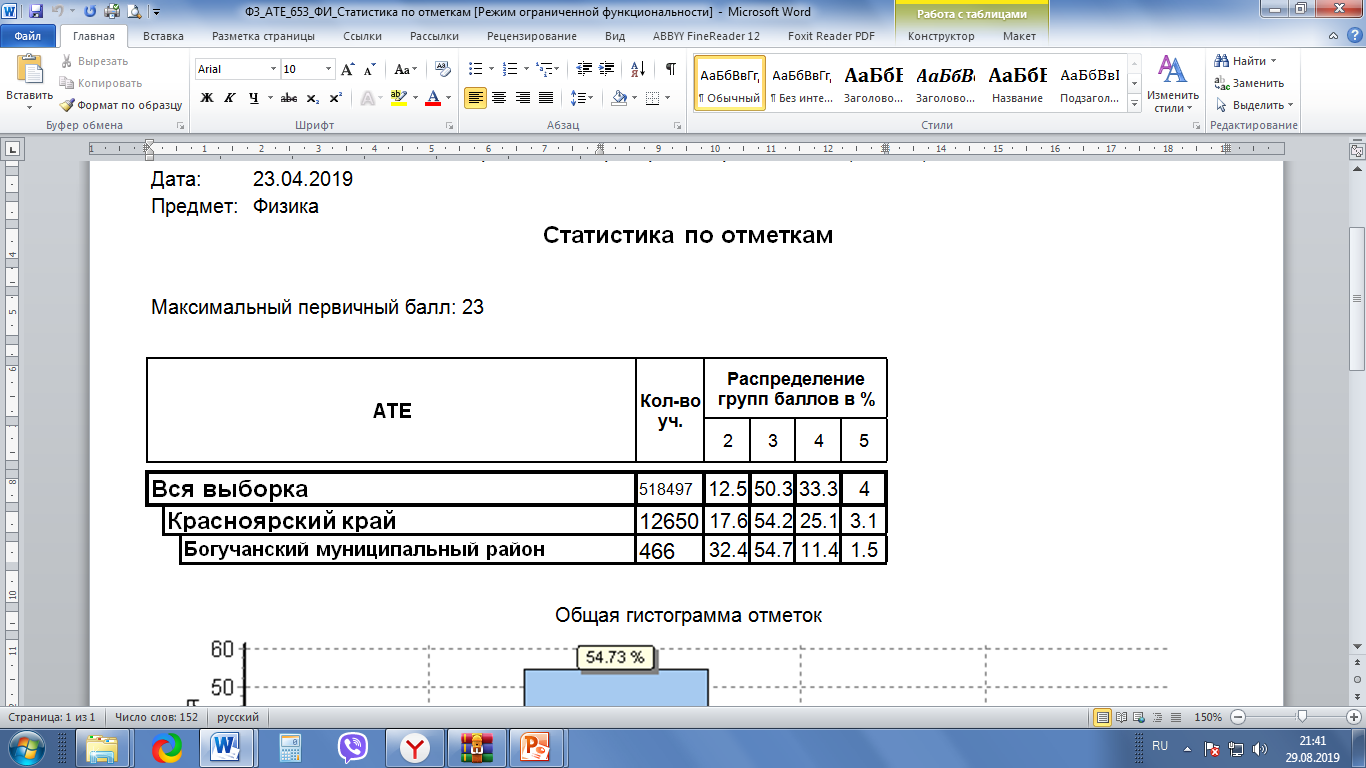  Результаты ВПР: 11 класс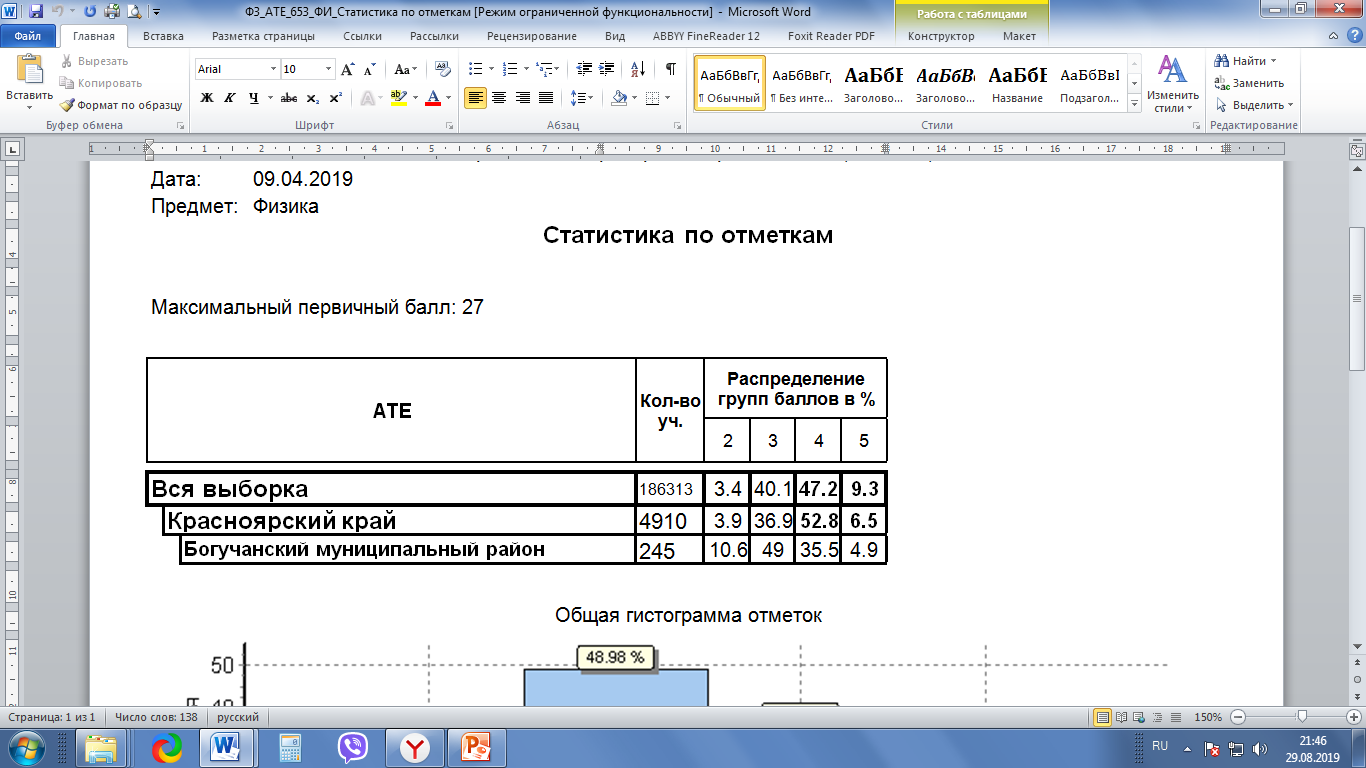 Вывод: надо усилить и видоизменить подход к подготовке учащихся к сдаче ВПР, ОГЭ и ЕГЭТематика деятельностиОтветственные Ответственные Результат Результат Составление примерного плана работы МО учителей физики на 2018-2019 учебный годЛемешко Т.С.Лемешко Т.С.План составлен на последнем заседании РМО в 2017-2018 учебном годуПлан составлен на последнем заседании РМО в 2017-2018 учебном годуУтверждение плана работы МО физиков на 2018-2019 учебный годЛемешко Т.С.Лемешко Т.С.План скорректирован и утвержден на заседании РМО в августе 2018 годаПлан скорректирован и утвержден на заседании РМО в августе 2018 годаЗаседание РМО учителей физикиЛемешко Т.С.Лемешко Т.С.Проведено 2 заседания (по сравнению с предыдущим учебным годом, количество семинаров уменьшилось на 1)Проведено 2 заседания (по сравнению с предыдущим учебным годом, количество семинаров уменьшилось на 1)Работа с аттестующими педагогамиЭксперты: Лемешко Т.С.Эксперты: Лемешко Т.С.Работа проведена с 4 аттестуемыми: 1 неаттестован, 3- аттестованыРабота проведена с 4 аттестуемыми: 1 неаттестован, 3- аттестованыПодготовка учащихся к ВсОШУчителя МО, эксперты: Лемешко Т.С., Бутырская М.И. В школьном этапе ВсОШ по физике приняли участие ___% учащихся, по астрономии ___%. На муниципальном уровне по физике приняли участие 19 учащихся, по астрономии 5 человек.На региональном уровне приняли участие три ученика: Юрко Роман Александрович, 9 класс -  Богучанская школа №2 (результат: участник), Дынина Ирина Евгеньевна, 10 класс – Богучанская школа №2 (результат: участник), Евсевлеев Артемий, 7 класс – Таежнинская школа №20 (результат: участник)В школьном этапе ВсОШ по физике приняли участие ___% учащихся, по астрономии ___%. На муниципальном уровне по физике приняли участие 19 учащихся, по астрономии 5 человек.На региональном уровне приняли участие три ученика: Юрко Роман Александрович, 9 класс -  Богучанская школа №2 (результат: участник), Дынина Ирина Евгеньевна, 10 класс – Богучанская школа №2 (результат: участник), Евсевлеев Артемий, 7 класс – Таежнинская школа №20 (результат: участник)Подготовка учащихся к УИКУчителя МО, эксперты: Лемешко Т.С.,Бутырская М.И.,Чуев Е.И.,Косолапова О.В.На муниципальном уровне была представлена 1 работа по физике: призовая (руководитель: Довиденко О.В.)На муниципальном уровне была представлена 1 работа по физике: призовая (руководитель: Довиденко О.В.)Участие в конкурсах на российском, региональном, муниципальном и школьном уровняхУчителя РМОПриняли участие (есть призеры и победители)Приняли участие (есть призеры и победители)Работа по подготовке к сдаче ГИА и ЕГЭ 2019 годаЛемешко Т.С. Представлен опыт работы, проведены практические занятияПредставлен опыт работы, проведены практические занятияМуниципальные проверочные работы в  7-10 классахУчителя РМОПроведены и проанализированы на семинаре МОПроведены и проанализированы на семинаре МОПробный экзамен по ОГЭ – 9 классыУчителя РМОПроведены и проанализированы на семинаре МОПроведены и проанализированы на семинаре МОПробный экзамен по ВПР и ЕГЭ – 11 классыУчителя РМОПроведены и проанализированы на семинаре МОПроведены и проанализированы на семинаре МОУчастие в работе районного методического советаЛемешко Т.С.Участвовала во всех методических советах (в течение года)Участвовала во всех методических советах (в течение года)Анализ работы РМО за 2018-2019 учебный годЛемешко Т.С.Работа РМО удовлетворительная,  задачи решены, но не в полном объеме, следовательно, на следующий учебный год (2019-20) решено продолжить работу по данному направлению. Работа РМО удовлетворительная,  задачи решены, но не в полном объеме, следовательно, на следующий учебный год (2019-20) решено продолжить работу по данному направлению. Обсуждение перспективного плана повышения квалификации учителейУчителя РМООбсудили план повышения квалификации учителейОбсудили план повышения квалификации учителейОбсуждение и планирование мероприятий на 2019-2020 учебный годУчителя РМОРассмотрели предварительный вариант, решили на следующем заседании (в августе 2018 года) скорректировать план работы МО учителей физики и утвердитьРассмотрели предварительный вариант, решили на следующем заседании (в августе 2018 года) скорректировать план работы МО учителей физики и утвердитьПредметКоличество оценокКоличество оценокКоличество оценокКоличество оценокКоличество оценокКоличество оценокКоличество оценокКоличество оценокКоличество оценокКоличество оценокКоличество оценокКоличество оценокПредмет% «5»% «5»% «5»% «4»% «4»% «4»% «3»% «3»% «3»% «2»% «2»% «2»Предмет201720182019201720182019201720182019201720182019Физика2343133356058498412Предмет% выполнения% выполнения% выполненияКачество(%)Качество(%)Качество(%)Предмет201720182019201720182019Физика929687333738362018362019ФИЗИКАсркол-во"2"% "2"сркол-во"2"% "2"Манзенская391002011100БСШ № 353,52003011100ТСОШ № 204112216,7384250БОСОШ####40100Гремучинская44,760041100Осиновская4910041100БСОШ № 148,3300433133,33Октябрьская4610045200Невонская4410045,67300ТСОШ № 74270046500РАЙОН 47,915735,2646,0538513,16Шиверская331110047,5200БСОШ №257,7110051,14700Пинчугская61,840053,5200Говорковская54,5200Красногорьевская6810057300КРАЙ 50,995,78Ангарская44200#####Такучетская46,5200#####Белякинская#########БСОШ № 4#########Нижнетерянская#########Хребтовская#########Новохайская#########Чуноярская41,5200#####